invernoESPORTE DE INVERNO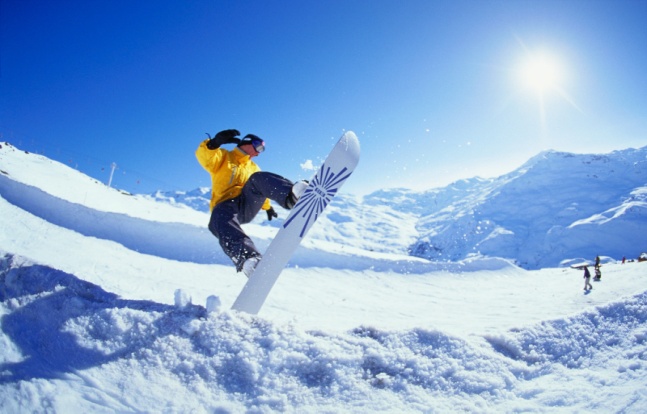 Questão 1	MARQUE COM UM X QUAL DAS FORMAS GEOMÉTRICAS ABAIXO APRESENTA O FORMATO DA PISTA INCLINADA DE SNOWBOARD? 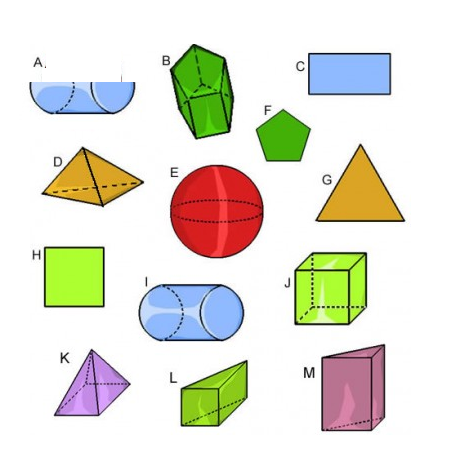 Questão 2DIVERSAS ATIVIDADES DE LAZER E ESPORTIVAS DEPENDEM DA PRECIPITAÇÃO E ACÚMULO DE NEVE PARA PODEREM SER PRATICADOS, TAIS COMO O ESQUI, O SNOWBOARDING, CORRIDAS DE SNOWMOBILES, DESLIZAMENTO COM TRENÓS E CAMINHADAS COM USO DE RAQUETES DE NEVE.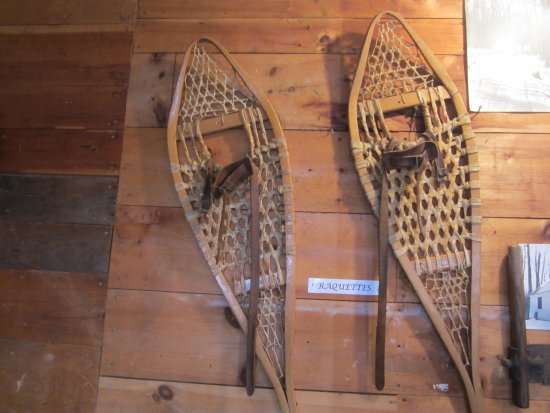 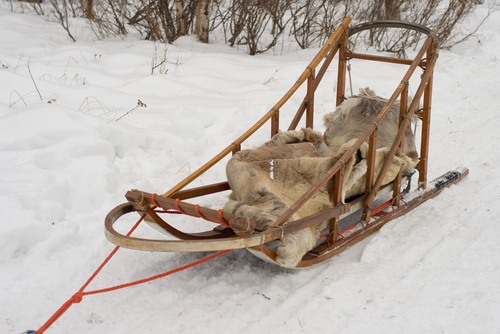 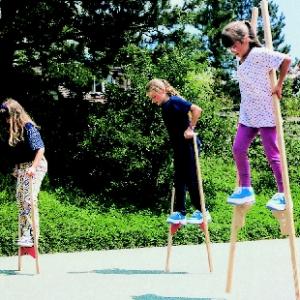 CAMINHAR NA NEVE NÃO É COMO ANDAR EM UM SOLO COMO O NOSSO. CIRCULE QUAL(QUAIS) SERIA(M) O(S) MELHOR(ES) TIPOS DE OBJETOS PARA ANDAR BEM SOBRE A NEVE? Questão 3	O GRÁFICO A SEGUIR MOSTRA O NÚMERO DE ALUNOS QUE RESPONDERAM À PERGUNTA: "QUAL A ESTAÇÃO DO ANO DE QUE VOCÊ MAIS GOSTA?"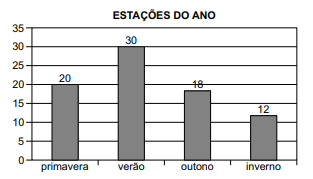 ANALISANDO O GRÁFICO, RESPONDA: QUAL É A ESTAÇÃO DO ANO PREFERIDA DOS ALUNOS?_____________________________________________________________________QUAL É A ESTAÇÃO DO ANO QUE MENOS GOSTAM?_________________________________________________________________D) QUAL É A ESTAÇÃO DO ANO QUE VOCÊ MAIS GOSTA? POR QUÊ?______________________________________________________________________________________________________________________________________